Bangladesh Hi-Tech Park Authority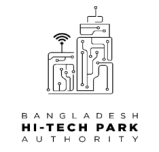 Information and Communication Technology Division           Ministry of posts, Telecommunications & Information Technology ICT Tower, Agargon, Dhaka-1207www.bhtpa.gov.bdThe above …………..items allowed taking outside of the office.Recipients name and signature                         officer in charge                  authorized officerBangladesh Hi-Tech Park AuthorityInformation and Communication Technology DivisionMinistry of posts, Telecommunications & Information Technology  ICT Tower, Agargon, Dhaka-1207www.bhtpa.gov.bdThe above …………..items allowed taking outside of the office.Recipients name and signature                         officer in charge                  authorized officerSlDescriptionQualitypurposeSlDescriptionQualitypurpose